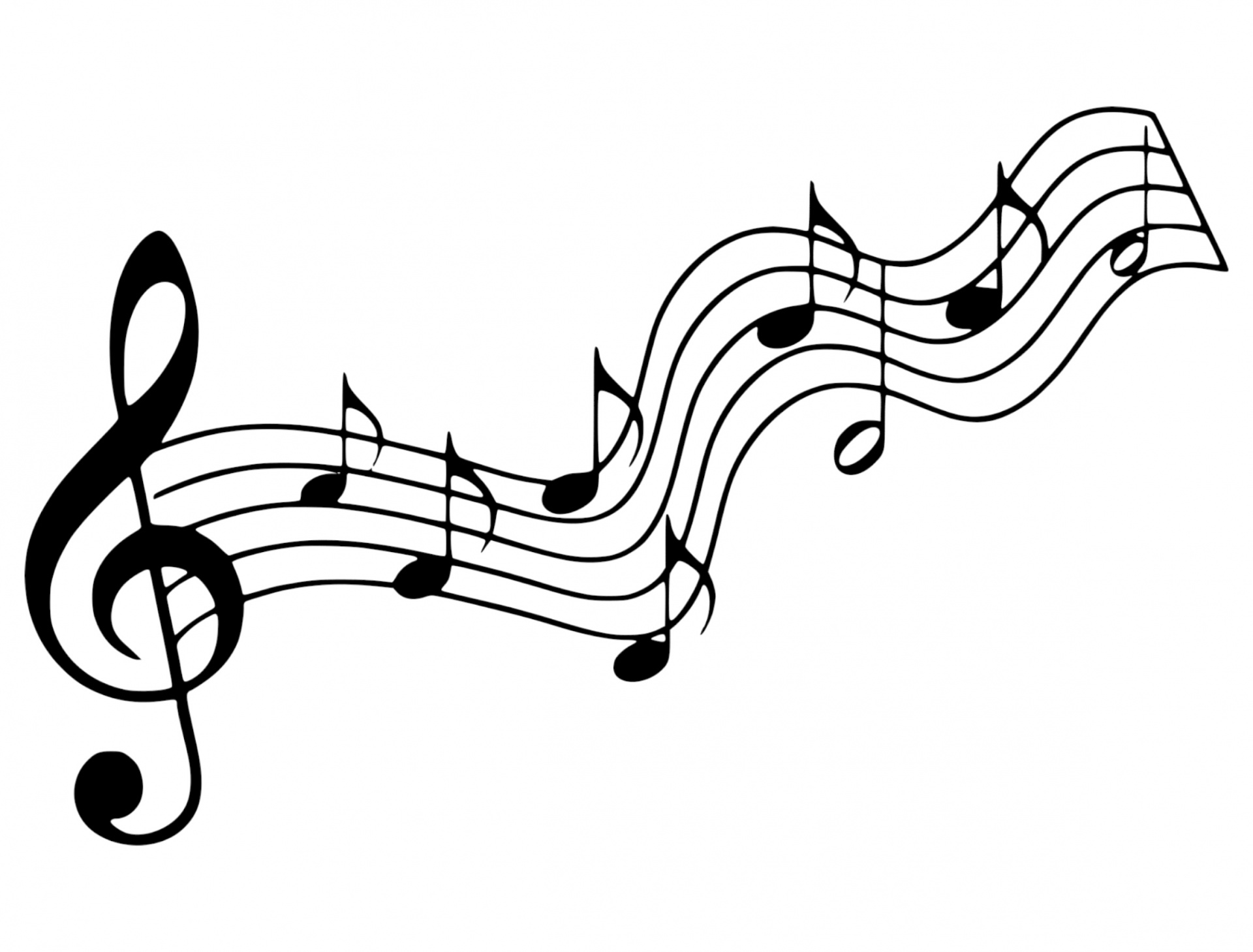 “Come Share the Lord”We gather here in Jesus' name
His love is burning in our hearts like living flame
For through His loving Son the Father makes us one
Come take the bread come drink the wine
Come share the LordHe joins us here He breaks the bread
The Lord who pours the cup is risen from the dead
The One we love the most is now our gracious host
Come take the bread come drink the wine
Come share the LordWe'll gather soon where angels sing
We'll see the glory of our Lord and coming King
Now we anticipate the feast for which we wait
Come take the bread come drink the wine
Come share the Lord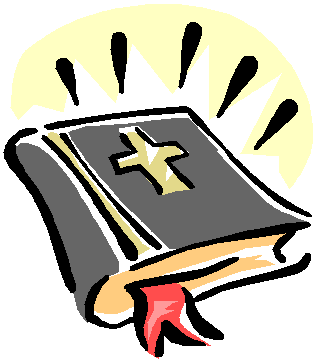 Scripture  Exodus 20:1-17     (p.105)  Faith and Engagement“Let Us Break Bread Together”                   No. 513                                            (Blue Hymnal)   Communion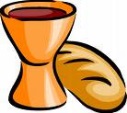 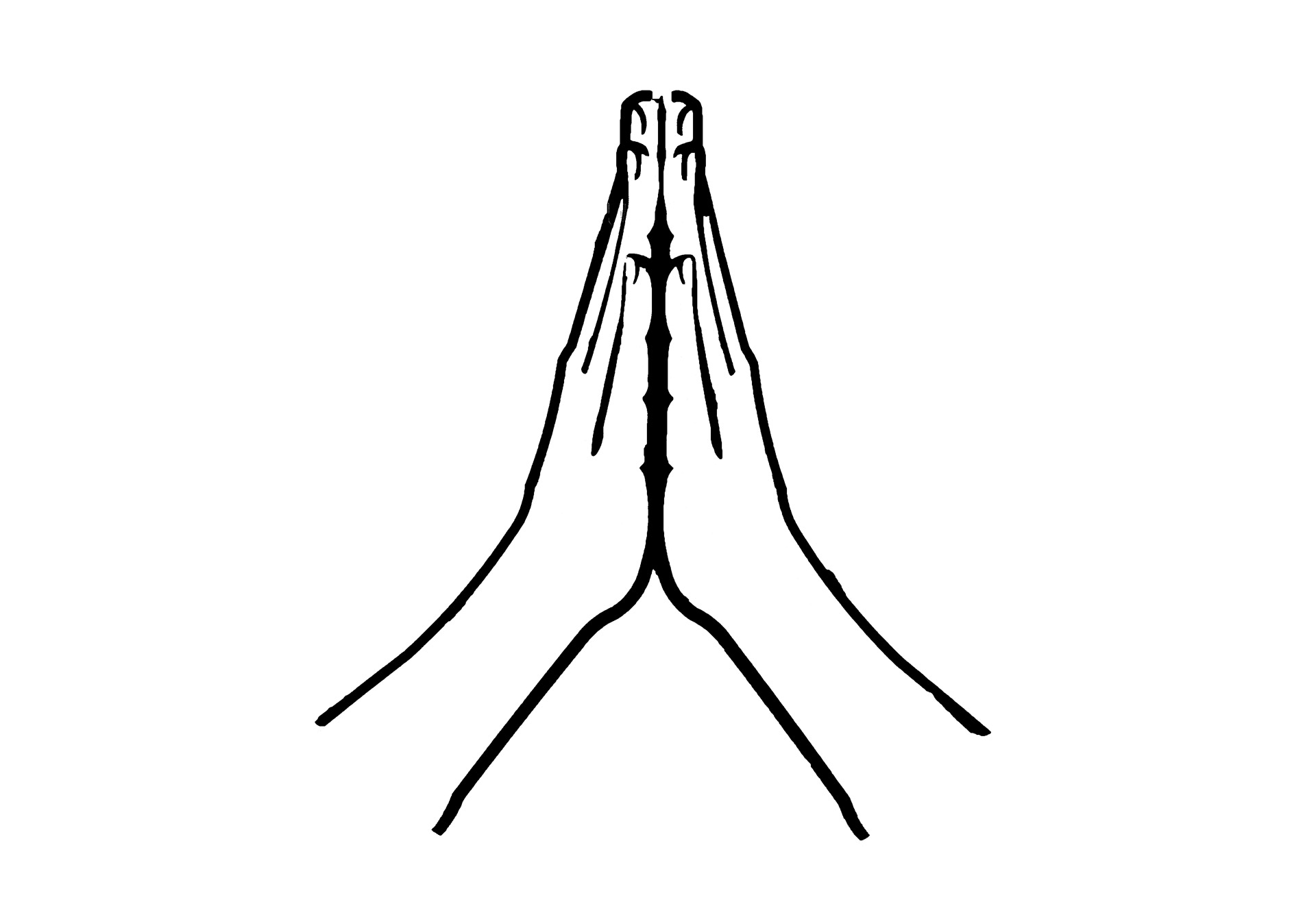 Prayers of the Pastor and the People with Praise                               and Thanksgiving                         share briefly names &     situations to lift to God in prayer – we know God is more than able to hold all we offer & God knows the details!  Lord in Your mercy…Hear our prayer   Blessing “Halle, Halle, Halle-lujah (X3)                 Hallelujah, Hal-le-lu-jah!”PERSONAL MILESTONESMarch 8- Alex Delfini                                                                                                                                               Prayer Concerns		    Prayer family: Kerm and Carol BossardPrayer young person: Ethan DrakePrayer theme for young adults: faithAll medical professionals, emergency responders & those serving in hospitals, nursing homes & care facilities Military folks & family - the USA & all those in leadership S-VE School Board members, administrators, teachers & othersNorth Spencer Christian Academy Church FinancesFood CupboardUnited Methodist Church of Halsey ValleyCalendarMonday -- 6PM AAWednesday -- 6AM Men's Bible Study Wednesday -- 11AM Adult Study
Wednesday -- 6PM (Federated Church) Lenten Community Service  Friday -- 11AM Women's Bible Study 
Friday -- 1:30PM Choir **
Friday -- 2PM Chair Yoga ** 
Sunday -- 10AM Adult Study & 11AM Worship

Communion Liturgy:Eat this Bread *Communaute de Taize, adapted by Robert J. Batastini (1984) Eat this bread, drink this cup, Come to me and never be hungry. Eat this bread, drink this cup, Trust in me and you will not thirst. 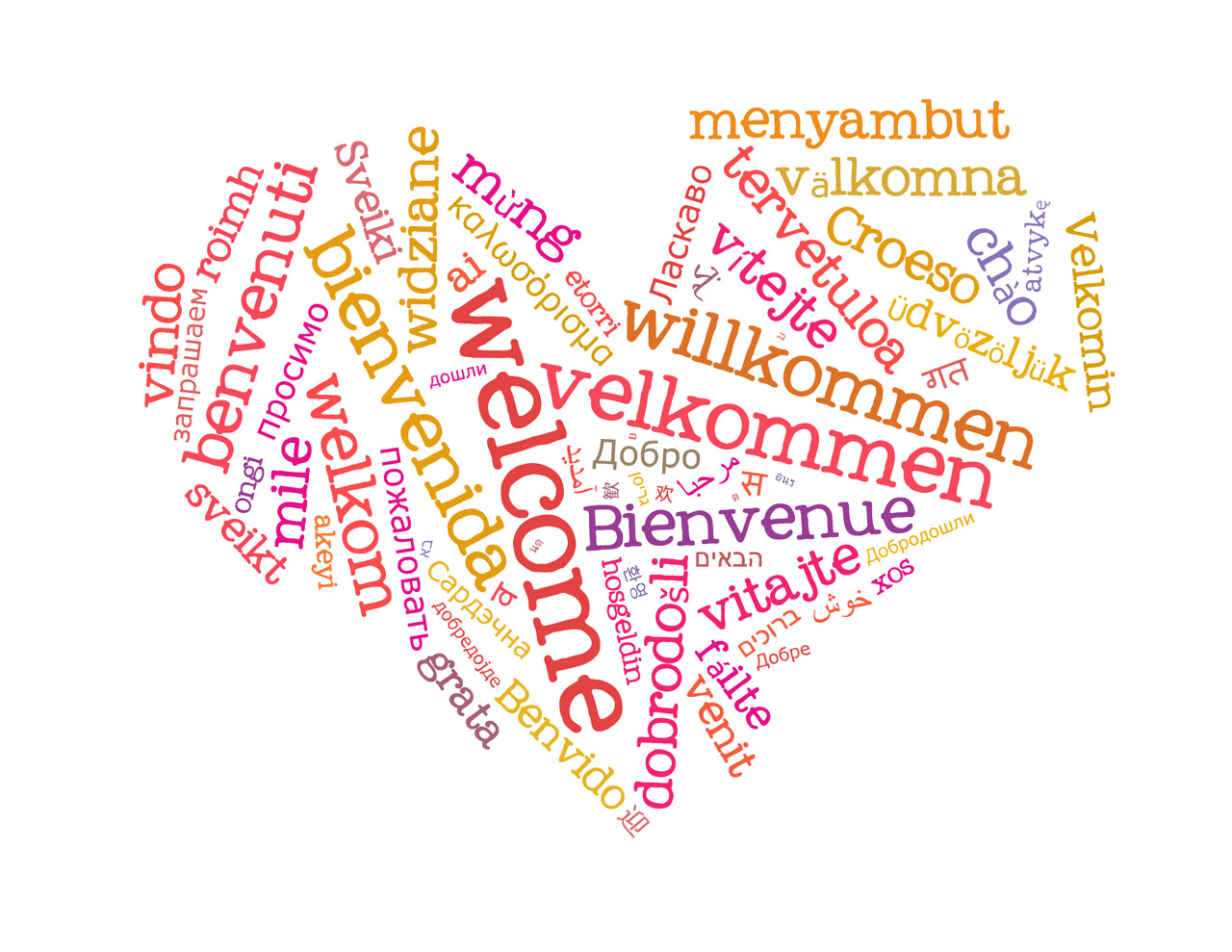 The LORD be with you. And also with you. Lift up your hearts. We lift them to the LORD. Let us give thanks to the LORD our God. It is right to give our thanks and praise! (prayer of thanksgiving & praise -- ending with the LORD's prayer) ...he took bread & after giving thanks to God he broke it & gave it to his disciples saying, 	"Take, eat. This is my body given for you. Do this in remembrance of me." 	And in the same way Jesus took the cup, saying:"This cup is the new covenant sealed in my blood, shed for you for the forgiveness of sins. Whenever you drink it, do this in remembrance of me." All who trust in Jesus Christ as Lord are welcome. As you receive the sacrament of communion consider the grace of what Jesus has done for us all and how much God loves you. After all receive, we pray: God, thank You for accepting us as living members of Your Son & our Savior Jesus Christ. Thank you for feeding us with spiritual food in the Sacrament of his body and blood. Send us into the world in peace, granting us strength and courage to love and serve You with gladness and singleness of heart; through Christ our Lord.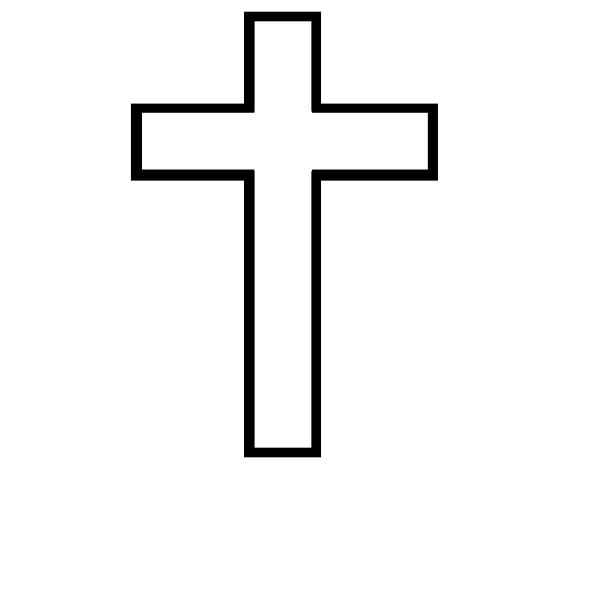 3-fold Amen.  (Amen, Amen, Amen!) Christ the King FellowshipPresbyterian #loveMarch 3, 2024 – 11:00 AMWelcome  Prelude  “In The Cross Of Christ I Glory”                               arr by Harold DeCou Call to Worship (Cole Arthur Riley in Black Liturgies; Isaiah 40:31) Praise to the God who is well acquainted with the wilderness but will never abandon us to it. Amen.  ...those who wait for the LORD shall renew their strength; they shall mount up with wings like eagles; they shall run and not be weary; they shall walk and not faint.  (The Doxology)♪ Praise God, from whom all blessings flow; Praise *Him, all creatures here below; Praise *Him above, ye heavenly host; Praise Father, Son, andHoly Ghost.  Amen      (Blue Hymnal No. 592)“In the Cross of Christ I Glory  “      No. 84                                             (Blue Hymnbook)Confession (from BCW: Litany of Penitence) ...Have mercy on us, O God.  Have mercy on us, O God.[silent prayer & reflection; let the Holy Spirit identify any sin  that needs confessing - offer it to God &                         let it go]        Assurance of Pardon & Gloria PatriGlory be to the Father, and to the Son, and to the Holy Ghost.  As it was in the beginning, is now, and ever shall be, world without end.  Amen. Amen                                     (Blue No. 579)“In the Cross of Christ I Glory”     John Bowring1 In the cross of Christ I glory,
towering o'er the wrecks of time;
all the light of sacred story
gathers round its head sublime.2 When the woes of life o'ertake me,
hopes deceive, and fears annoy,
never shall the cross forsake me.
Lo! it glows with peace and joy.3 When the sun of bliss is beaming
light and love upon my way,
from the cross the radiance streaming
adds more luster to the day.4 Bane and blessing, pain and pleasure,
by the cross are sanctified;
peace is there that knows no measure,
joys that through all time abide.5 In the cross of Christ I glory,
towering o'er the wrecks of time;
all the light of sacred story
gathers round its head sublime.“Let Us Break Bread Together”       African-American Spiritual1 Let us break bread together on our knees.
Let us break bread together on our knees.Refrain:
When I fall on my knees with my face to the rising sun,
O Lord have mercy on me.2 Let us drink wine together on our knees.
Let us drink wine together on our knees. [Refrain]3 Let us praise God together on our knees.
Let us praise God together on our knees. [Refrain]